                            RIWAYAT HIDUP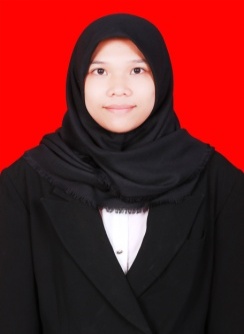 Sitti radiatul Adawiyah,Lahir pada tanggal 25 Maret 1995 di Balang-balang Kabupaten Gowa, Sulawesi Selatan. Anak pertama dari dua bersaudara, pasangan bapak Syarifuddin Ibu Suriati .Mulai mengenal pendidikan tahun 2001 di SD Negeri Borong Kaluku Kecamatan Bontomarannu Kabupaten Gowa dan tamat pada tahun 2006. Kemudian melanjutkan pendidikan ke MTs Negeri Balang-balang Kecamatan Bontomarannu Kabupaten Gowa dan tamat pada tahun 2009. Pendidikan Menengah Atas pada tahun 2010 di SMA Negeri 1 Bontomarannu Kabupaten Gowa dan tamat pada tahun 2013. Pada tahun 2013 penulis melanjutkan pendidikan ke Universitas Negeri Makassar Jurusan Pendidikan Guru Sekolah Dasar (PGSD)  Fakultas Ilmu Pendidikan pada Program Studi Pendidikan Guru Sekolah Dasar (PGSD) hingga sekarang (2018).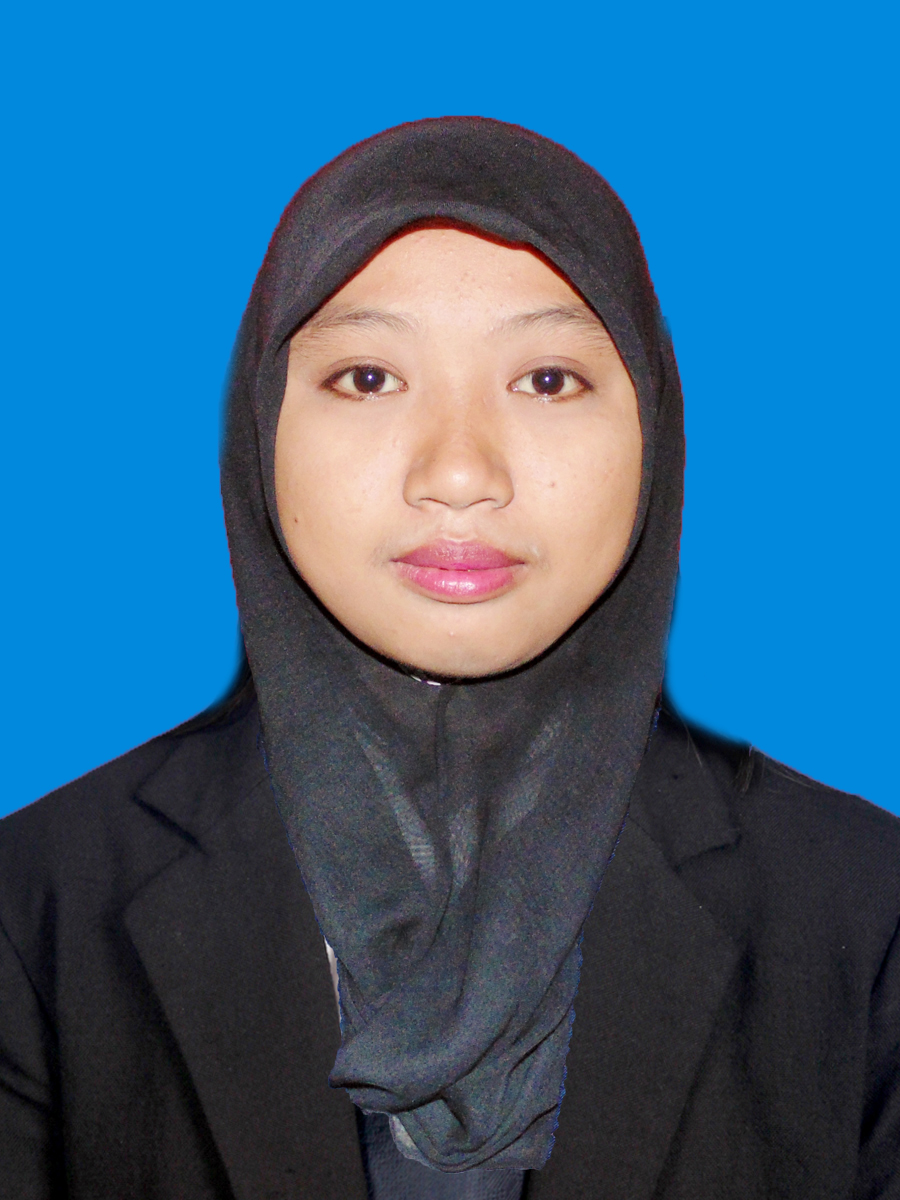 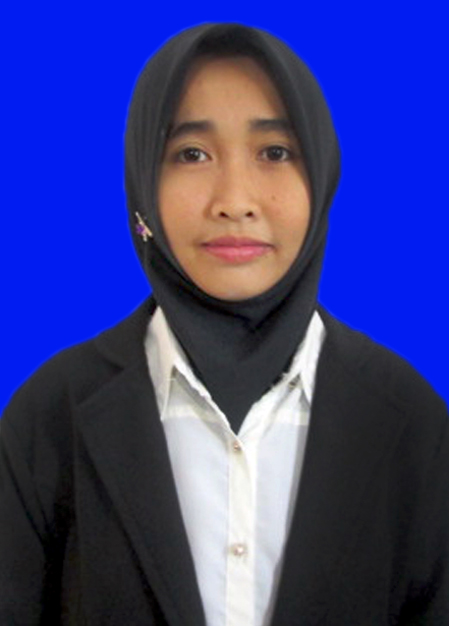 